ГЛАВА  КОЛПАШЕВСКОГО РАЙОНА ТОМСКОЙ ОБЛАСТИПОСТАНОВЛЕНИЕ21.05.2013		   								         №  78В целях совершенствования системы оплаты труда работников муниципальных образовательных учреждений 	ПОСТАНОВЛЯЮ:1. Внести в постановление Главы Колпашевского района от 10.12.2009 № 1326 «О введении новых систем оплаты труда в муниципальных образовательных учреждениях муниципального образования «Колпашевский район» (в   редакции   постановлений   от 24.12.2009 № 1383, от 18.02.2011 № 127,   от 05.07.2011   № 667,   от   30.09.2011  № 1037, от 19.06.2012 № 43, от 21.11.2012 № 108) изменение, изложив пункт 5.1 приложения № 1 в следующей редакции:«5.1. Работнику образовательного учреждения, занимающему общеотраслевую должность руководителя, специалиста или служащего, устанавливается ежемесячная персональная надбавка стимулирующего характера с учётом уровня его профессиональной подготовленности, сложности, важности выполняемой работы, степени самостоятельности и ответственности при выполнении поставленных задач, стажа работы в учреждении и других факторов в пределах обеспечения финансовыми средствами. Размеры и условия выплаты ежемесячной персональной надбавки стимулирующего характера утверждаются локальным нормативным актом, принимаемым с учётом мнения представительного органа работников, либо коллективным договором, и не могут превышать 5000 рублей.Ежемесячная персональная надбавка стимулирующего характера устанавливается в размере не менее 33 процентов от должностного оклада для работников, занимающих должности:относящиеся  к   2,  3  квалификационным  уровням ПКГ «Врачи ипровизоры», утверждённой приказом Министерства здравоохранения и социального развития Российской Федерации от 06.08.2007 № 526 «Об утверждении профессиональных квалификационных групп должностей медицинских и фармацевтических работников»;обеспечивающие условия для предоставления медицинских услуг иотносящиеся к 1-4 квалификационным уровням ПКГ «Средний медицинский и фармацевтический персонал», утверждённой приказом Министерства здравоохранения и социального развития Российской Федерации от 06.08.2007 № 526 «Об утверждении профессиональных квалификационных групп должностей медицинских и фармацевтических работников»;относящиеся    к   ПКГ   должностей   педагогических  работников, утверждённой приказом Министерства здравоохранения и социального развития Российской Федерации от 05.05.2008 № 216н «Об утверждении профессиональных квалификационных групп должностей работников образования» (далее – ПКГ должностей педагогических работников), в учреждениях, реализующих основные общеобразовательные программы дошкольного, начального общего, основного общего образования, дополнительные общеобразовательные программы.Ежемесячная персональная надбавка стимулирующего характера устанавливается на определённый период времени в течение календарного года.».	2. Опубликовать настоящее постановление в Ведомостях органов местного самоуправления Колпашевского района.3. Настоящее   постановление   вступает   в   силу   с  момента официального опубликования,  распространяется   на правоотношения, возникшие с 01 мая 2013 г.4. Контроль за исполнением постановления возложить на заместителя Главы Колпашевского района по социальным вопросам Лиханова В.А.Глава района								   В.И.ШафрыгинС.В.Браун5 17 04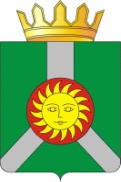 О внесении изменений в постановление Главы Колпашевского района от 10.12.2009 № 1326 (в редакции постановлений от 24.12.2009 № 1383, от 18.02.2011 № 127, от  05.07.2011 № 667, от  30.09.2011 № 1037, от  19.06.2012 № 43, от 21.11.2012 № 108)